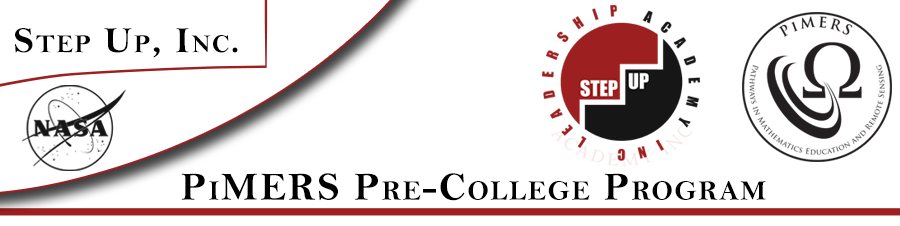 ECPI University Research Field TripJuly 11, 2017To:  	    	PiMERS Pre-College Program ParticipantsFrom:  	Dr. Darnell Johnson, Program CoordinatorReason:    	ECPI University Technology Field TripDate:    	July 11, 2017The agenda for the ECPI University Research Field Trip will be as follows:Depart from the side of Dixon Hall on the ECSU campus at 8:00 am on Tuesday, July 11, 2017Arrive at the ECPI University Research Field Trip in Virginia Beach, VA at 10:00 am10:00 am – 12:00 am		Tour the ECPI University Tech Labs(Cybersecurity/Mechatronics/Criminal Justice/3D printing)12:00 noon			LUNCH 1:00 pm			Depart for ECSU2:30 pm			Return to Dixon Hall on ECSU campus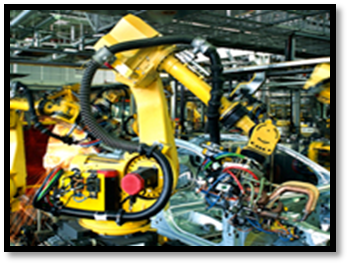 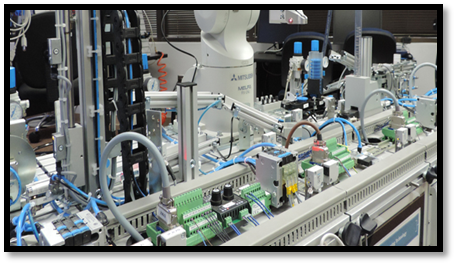 ECPI Technology Lab in Virginia BeachField Trip StaffProgram Coordinator:  Dr. Darnell Johnson, PiMERS Education Coordinator Administrative Assistant: Mr. Joel Hathaway Please call 335-3696 should you have questions regarding this field trip.